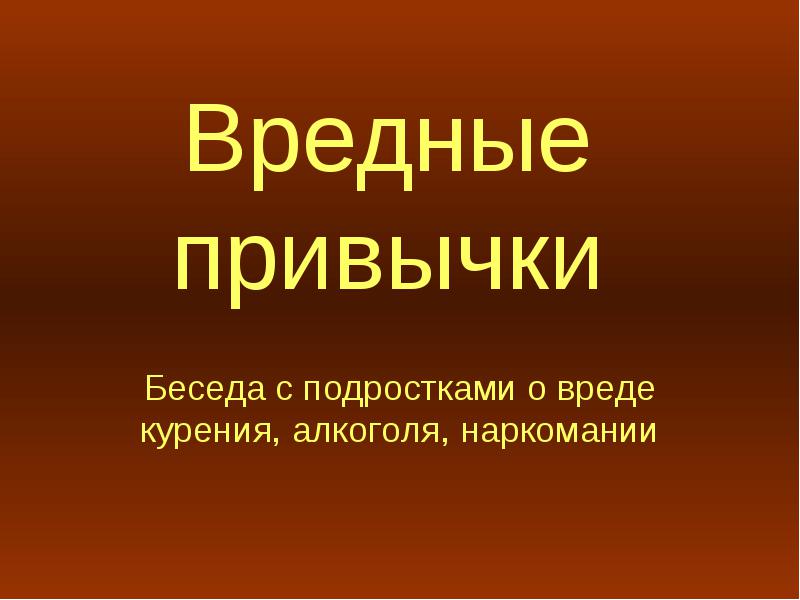 Вредные привычкиБеседа с подростками о вреде курения, алкоголя, наркоманииСодержаниеКурениеНаркоманияАлкоголизмПоследствия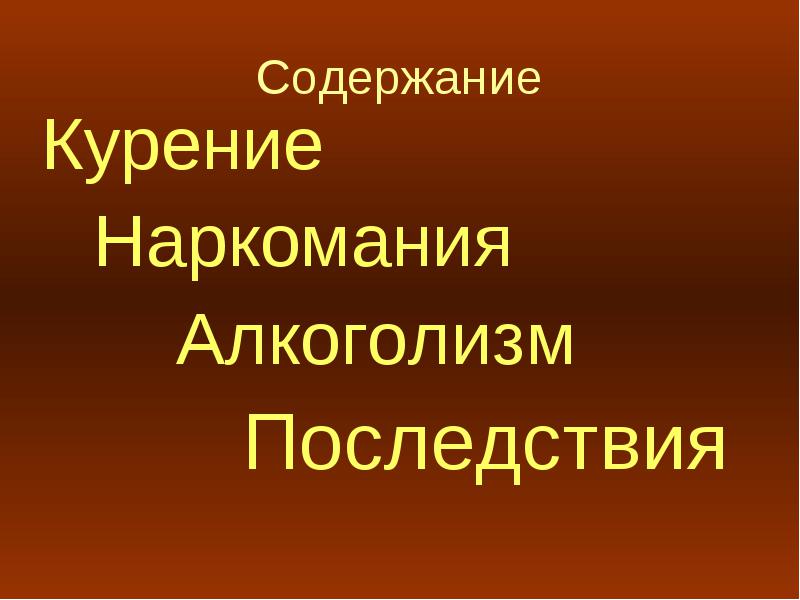 КурениеСтатистика3 миллиона подростков ежедневно выкуривают по 12 сигарет в день. 3 миллиона подростков ежедневно выкуривают по 12 сигарет в день. Причем дети начинают курить в среднем с 11 лет. Учитывая эту статистику, по подростковому курению наша страна занимает одно из первых мест в мире. Самая распространенная вредная привычка в России – курение. В нашей стране курят 63% мужчин и 10% женщин. Причем возраст курильщиков неуклонно снижается..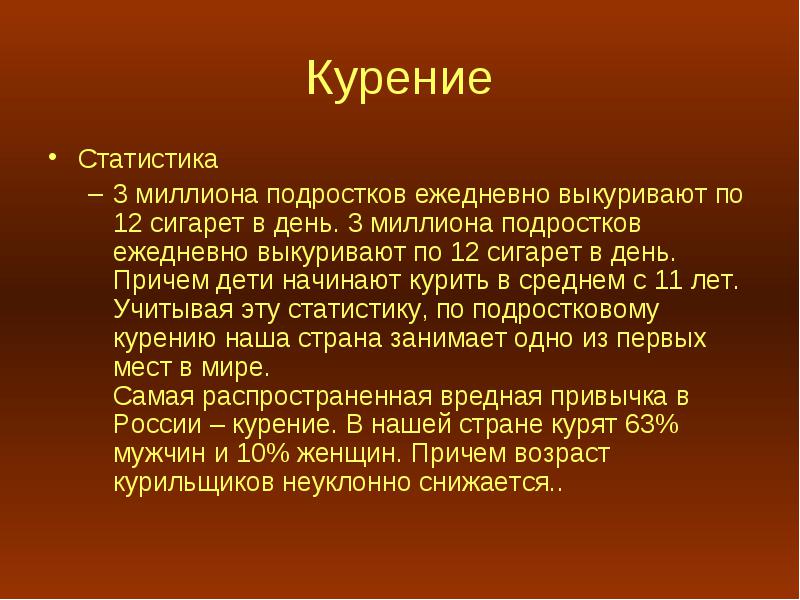 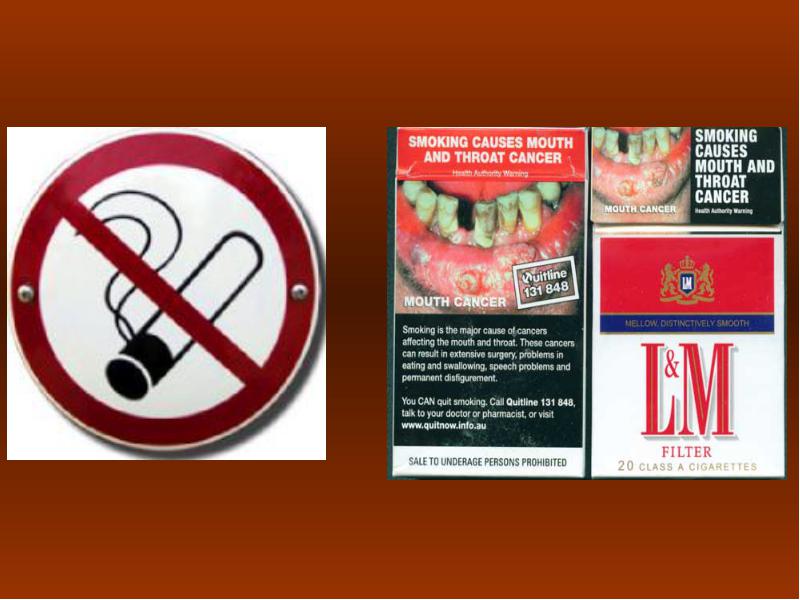 НаркоманияНекоторые факты статистики: рост наркомании в России и в миреПо данным ООН, в мире в настоящее время употребляют марихуану почти 142 млн. человек, синтетические наркотики – 30,5 млн. человек, кокаин - 13,4 млн. человек, героин и опиаты – 8 млн. человек. Среди них устойчиво растет число граждан Российской Федерации.      По данным правоохранительных органов и органов здравоохранения, на начало . общее число граждан России, регулярно употребляющих наркотики, превышало 2,2 млн. человек. Но есть основания говорить о том, что эта цифра фактически приближается к 3 млн.      По последним экспертным оценкам, каждый наркоман вовлекает в употребление наркотиков 13-15 человек.     .   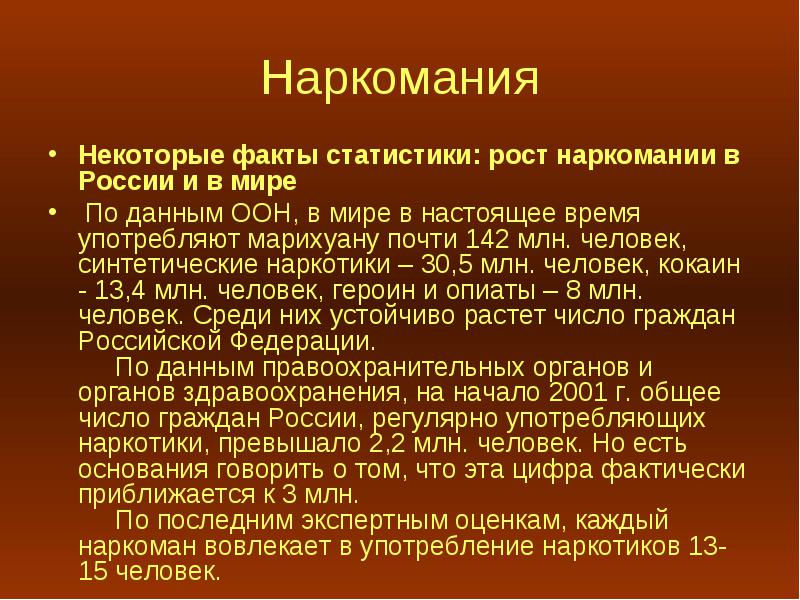    Наркомания в России продолжает «молодеть». По последним данным, более 60% наркоманов – люди в возрасте 16-30 лет и почти 20% - школьники.      Информация Минздрава России показывает, что средний возраст приобщения к наркотикам в РФ составляет 15-17 лет, но участились случаи первичного употребления наркотиков детьми 9-13 лет. Отмечены и случаи употребления наркотиков, в частности в Москве, детьми 6-7 лет - к зелью их приобщают родители-наркоманы.          Наркоманы становятся в последние годы основной причиной роста заболеваемости ВИЧ/СПИДом. Почти 90% выявленных в 1997-1998 гг. случаев заражения ВИЧ-инфекцией были связаны с внутривенным употреблением наркотиков, и установленной причиной заражения явилось использование общих шприцев и игл.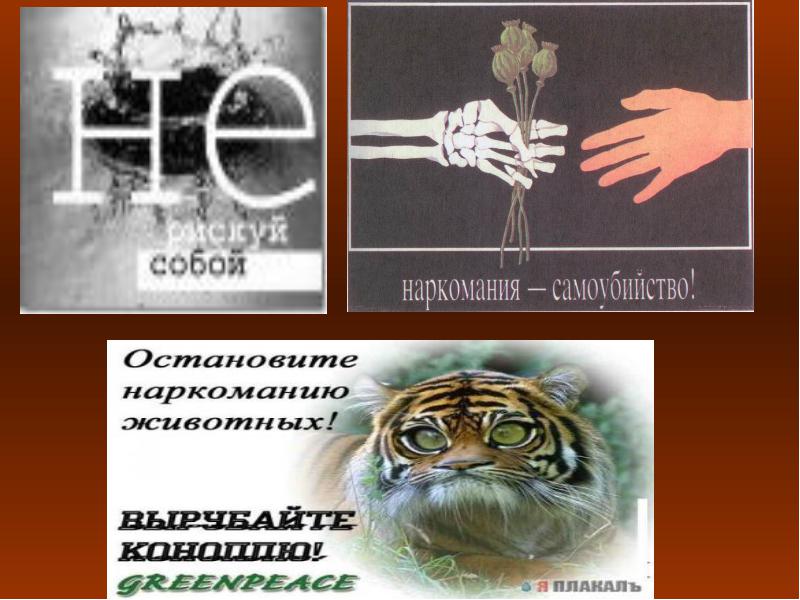 АлкоголизмСмертность в России прямо пропорциональна количеству выпитых литров алкоголя на душу населения: «Так, если в 1960-е гг. выпивали  на человека, смертность была 6 человек на тысячу населения, в . –  (умирало 12 человек на тысячу). Сегодня россиянин выпивает  алкоголя в пересчете на чистый спирт, смертность достигла 20 человек на тысячу». В России число больных алкоголизмом (только вставших на учет) ежегодно возрастает минимум на 200 тыс. человек, значительная часть этих людей – дети и молодежь. Сегодня официальный показатель распространения алкоголизма среди подростков составляет порядка 22 человек на каждые 100 тыс. населения. Если же учитывать детей, которые регулярно употребляют алкоголь, но признаков сформировавшейся болезни у них еще нет, то показатель возрастет многократно.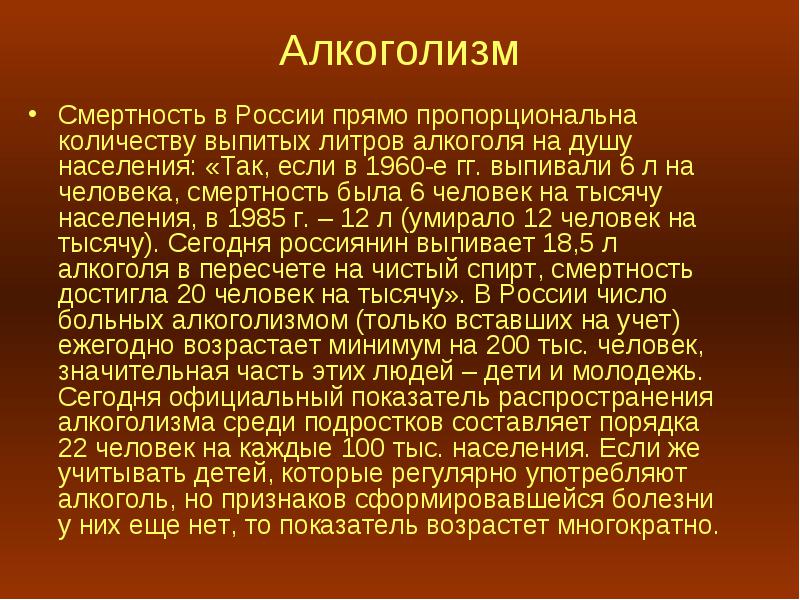 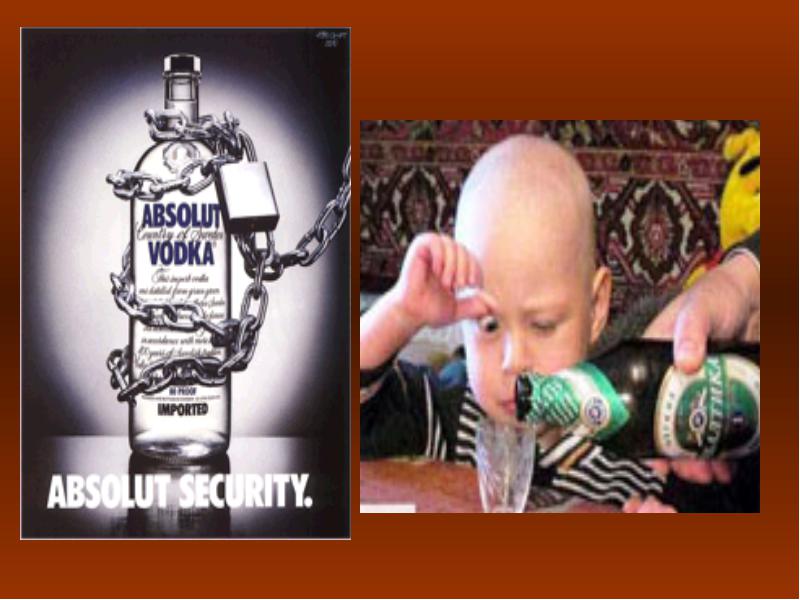 . Употребление алкоголя детьми имеет серьезнейшие последствия как для них самих, так и для государства в целом». Медики утверждают, что если ребенок начинает употреблять алкоголь в 10 лет, то до 37 он уже умрет. «Еще хуже, если алкоголик до 37 лет успеет воспроизвести себе подобных – больных, умственно отсталых детей, которые станут бременем для государства, – говорит Михаил Пашкин из координационного совета Профсоюза сотрудников милиции города Москвы. – Но еще активнее «косят» россиян наркотики. Если с 10 лет ребенок будет курить и колоть наркотики, он проживет лет до 16. На сегодняшний день у нас в стране выросло как минимум уже одно пьющее с детства поколение, значит, здорового или вообще какого-либо воспроизводства от него ждать не приходится. Потерять еще одно поколение означает поставить на России крест».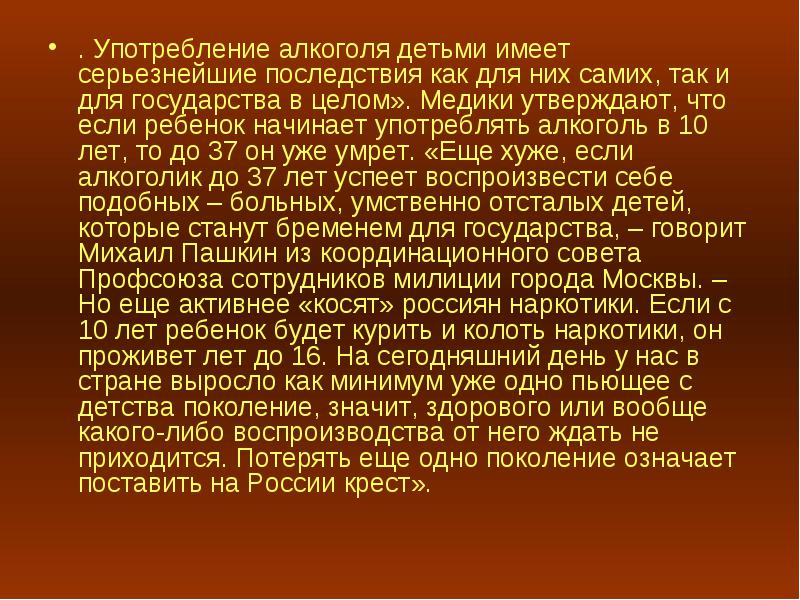 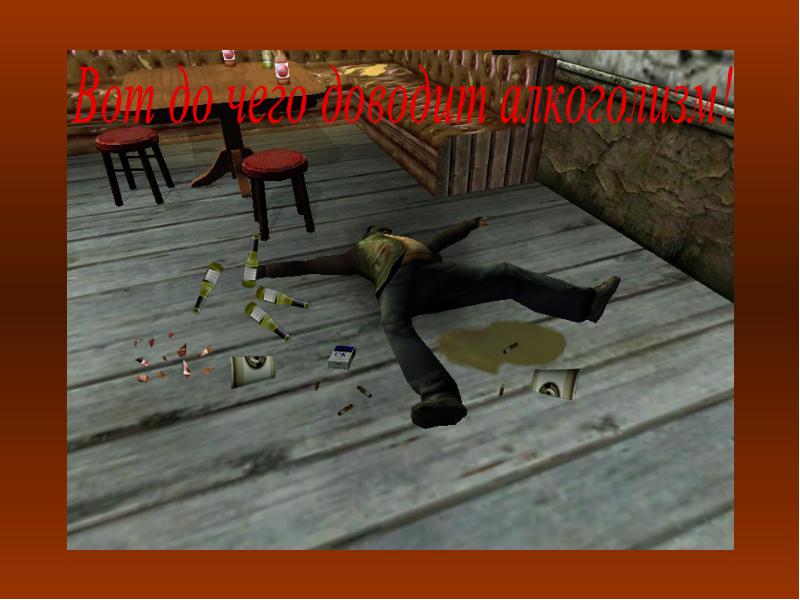 ПоследствияЗапомни курение приводит к раку легких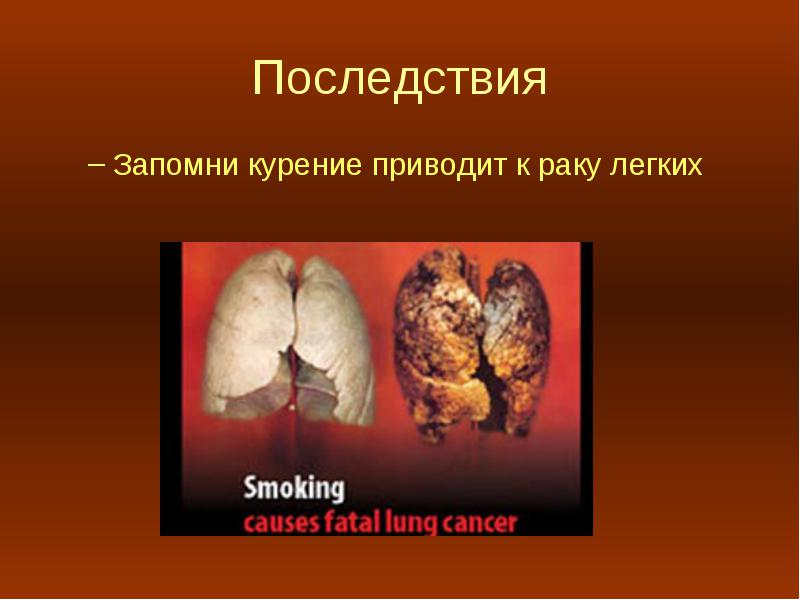 Последствия наркоманииПри употреблении наркотика изменяются внешний вид и физическое состояние наркоманов. Они выглядят старше своих лет, кожа бледная, сухая, шелушащаяся, с желтушным оттенком. Самые тяжелые последствия наркомании - гепатиты В и С, СПИД.  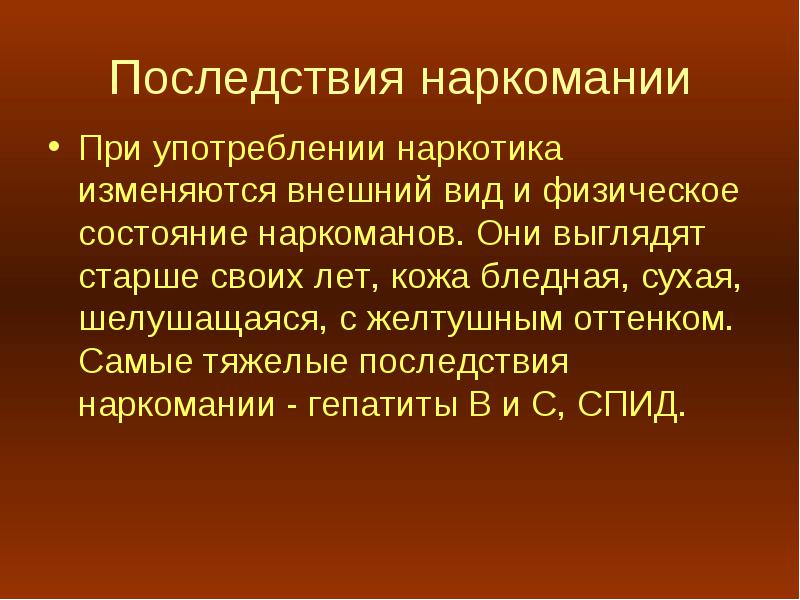 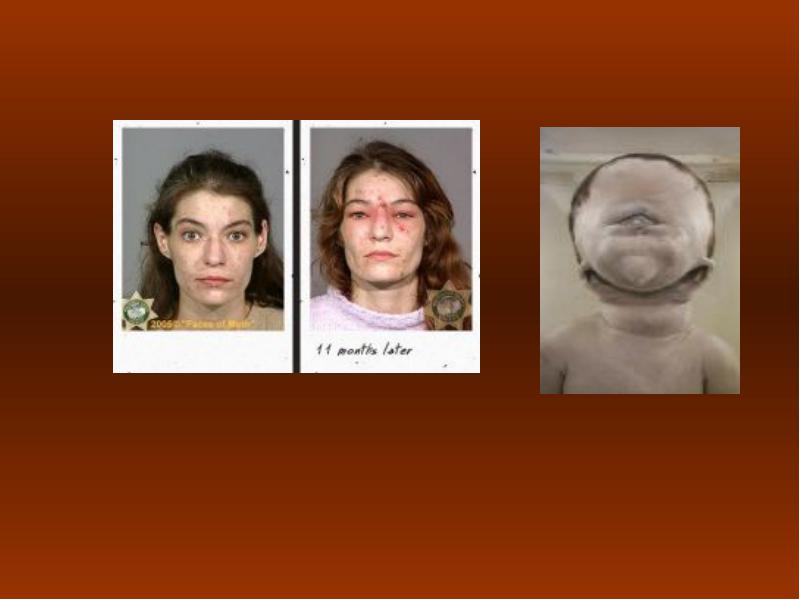 Последствия алкоголизма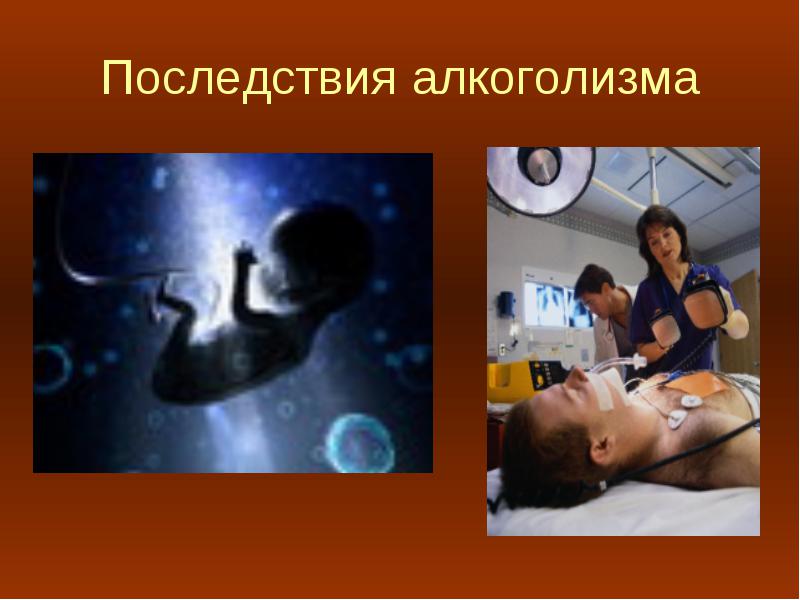 Здоровье - это твой образ жизниЗдоровье детей является важным аспектом в нашей стране, так как все то, что закладывается в детстве, человек переносит во взрослую жизнь.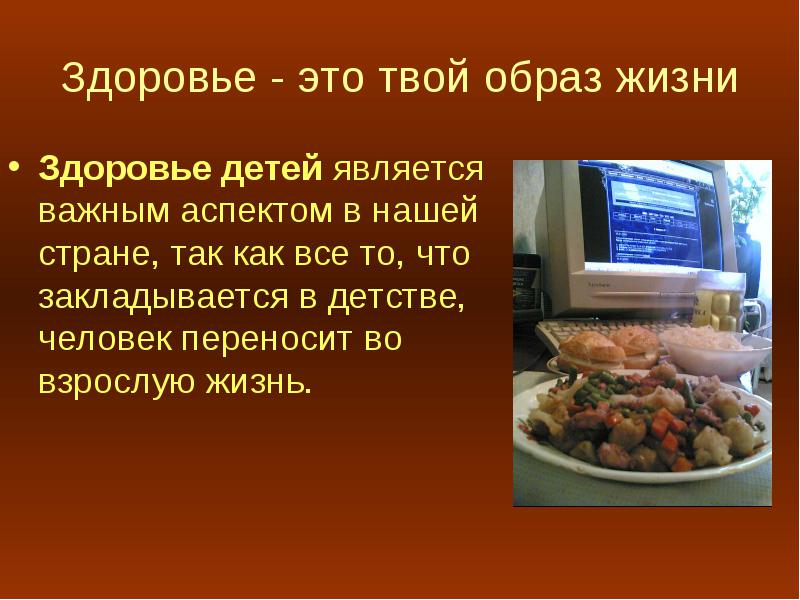 В современном мире могут выжить только здоровые, эмоционально устойчивые люди, которые могут быстро восстановить свои силы.В современном мире могут выжить только здоровые, эмоционально устойчивые люди, которые могут быстро восстановить свои силы.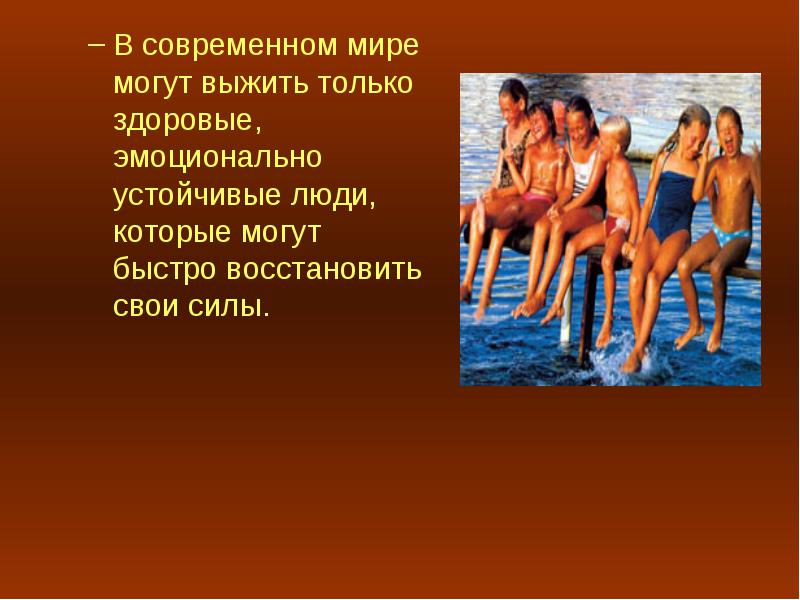 физического здоровья и душевного равновесия достигает лишь тот, кто с детства научился жить в гармонии с собой, окружающими, природой, научился управлять своим разумом, способен реализовать свои физические и духовные способности.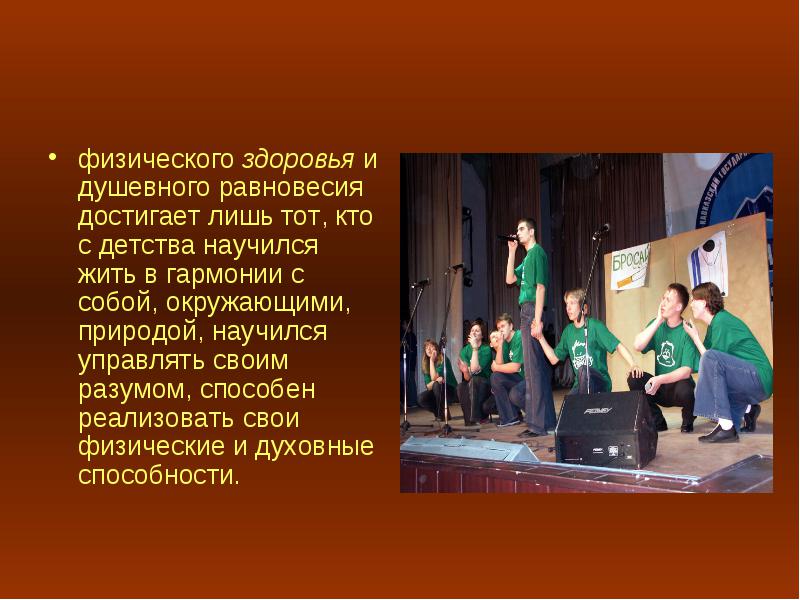 З а д у м а й с я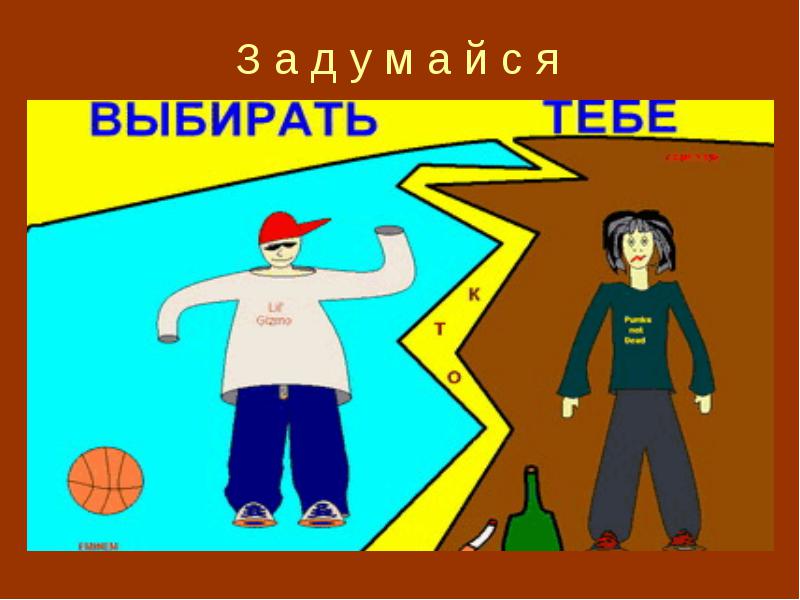 